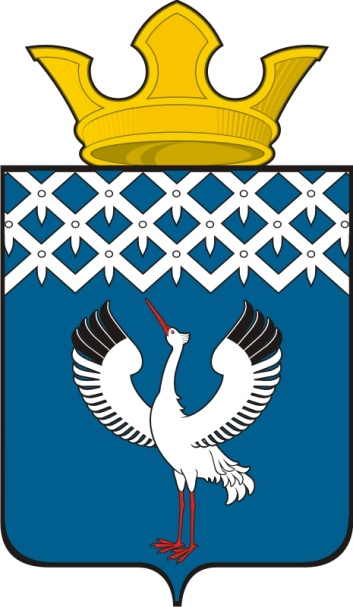 Российская ФедерацияСвердловская областьДумамуниципального образованияБайкаловского сельского поселения67-е заседание 2-го созываРЕШЕНИЕ31.05.2013 г.  № 59с. БайкаловоО внесении изменений  в решение Думы муниципального образования Байкаловского сельского поселения  от 28.08.2012г. №103 «Об утверждении муниципальной целевой программы "Мероприятия по использованию,охране и обустройству  источников нецентрализованного питьевого водоснабжения на территории муниципального образования Байкаловского сельского поселения» на 2013-2015 годыРуководствуясь Федеральным Законом № 131-ФЗ от 06.10.2003 г. «Об общих принципах организации местного самоуправления в Российской Федерации», Уставом Байкаловского сельского поселения, Дума муниципального образования Байкаловского сельского поселенияРЕШИЛА:1.В решение Думы муниципального образования Байкаловского сельского поселения  от 28.08.2012г. №103 «Об утверждении муниципальной целевой программы "Мероприятия по использованию, охране и обустройству  источников нецентрализованного питьевого водоснабжения на территории муниципального образования Байкаловского сельского поселения» на 2013-2015 годы внести  изменения и утвердить текст в новой редакции (Приложение №1).     2. Контроль за исполнением настоящего решения возложить на постоянную комиссию по социальным вопросам и благоустройству (Боталов В.Л.).Глава муниципального образованияБайкаловского сельского поселения                    ______________ Л.Ю. Пелевина31 мая 2013 г.Председатель Думы муниципального образованияБайкаловского сельского поселения                   ______________  С.В. Кузеванова31 мая 2013 г.   Утверждена                                          		                                                     решением Думы муниципального                                                                                       образования  Байкаловского сельского поселения                                           		                       № 103 от 28.08.2012г. (с изм.№118 от 26.09.2012г.) МУНИЦИПАЛЬНАЯ ЦЕЛЕВАЯ ПРОГРАММА«Мероприятия по использованию, охране и обустройству источников нецентрализованного питьевого водоснабжения на территории муниципального образования Байкаловского сельского поселения» на 2013-2015 годы                                           Раздел 1. ПАСПОРТ ПРОГРАММЫ            Раздел 2. СОДЕРЖАНИЕ ПРОБЛЕМЫ И ОБОСНОВАНИЕНЕОБХОДИМОСТИ ЕЕ РЕШЕНИЯ ПРОГРАММНЫМ МЕТОДОМ        В настоящее время на территории Байкаловского сельского поселения существует проблема в обеспечении жителей поселения питьевой водой стандартного качества. В ходе реализации программы эта проблема будет решена, источники будут обустроены.                                        Раздел 3. ПЕРЕЧЕНЬ ОСНОВНЫХ МЕРОПРИЯТИЙ ПРОГРАММЫ ИОЖИДАЕМЫЕ РЕЗУЛЬТАТЫ        -Учет источников        -Оценка качества воды источников        -Обустройство источников        -Обеспечение сохранности источников           Раздел 4. МЕХАНИЗМ РЕАЛИЗАЦИИ ПРОГРАММЫ        Администрация Байкаловского сельского поселения осуществляет координацию деятельности исполнителей программы, контроль за сроками выполнения мероприятий программы, целевым расходованием выделяемых финансовых средств и эффективностью их использования в пределах своей компетенции.Раздел 5. ОЦЕНКА ЭФФЕКТИВНОСТИ РЕАЛИЗАЦИИ ПРОГРАММЫ        В результате реализации программы ожидается решение проблемы обеспечения населения питьевой водой стандартного качества, создание условий, обеспечивающих комфортные условия для работы, досуга и отдыха населения на территории муниципального образования Байкаловского сельского поселения.Раздел 6. ОБЪЕМ ФИНАНСОВОГО ОБЕСПЕЧЕНИЯ РЕАЛИЗАЦИИ ПРОГРАММЫ                Общая сумма планируемых затрат – 1 075.0 тыс. руб., финансирование мероприятий программы осуществляется за счет средств бюджета муниципального образования Байкаловского сельского поселения  в размере:2013 г. – 375.0 тыс. руб.2014 г. – 320.0 тыс. руб. 2015 г. – 380.0 тыс.руб.Раздел 7. СИСТЕМА КОНТРОЛЯ И ОТЧЕТНОСТИ ПРОГРАММЫ- текущий контроль выполнения программы – ежемесячный контроль  зам. главы администрации Байкаловского сельского поселения по социальным вопросам. - Промежуточный контроль – ежегодное предоставление отчетов о ходе реализации муниципальной целевой программы главе администрации и Думе Байкаловского сельского поселения.                         Приложение 1                                                                                                                                           к муниципальной программе                                                                                                                 «Мероприятия по использованию, охране и обустройству                                                                 источников нецентрализованного питьевого водоснабжения на                                                          территории муниципального образования Байкаловского сельского                                             поселения» на 2013-2015 годы, утвержденной решением Думы                                                муниципального образования Байкаловского сельского поселения   № 103 от 28.08.2012 г. (с изм. № 118 от 26.09.2012 г.)                                                             ПЛАН                                                                                                    мероприятий по выполнению муниципальной целевой программы «Осуществление мероприятий по использованию, охране и обустройству источников нецентрализованного питьевого водоснабжения на территории муниципального образования Байкаловского сельского поселения» на 2013-2015 годыГлава  МО Байкаловского сельского поселения                                                           Л.Ю.Пелевина                                                     Название        
Программы       «Мероприятия по использованию, охране и обустройству источников нецентрализованного питьевого водоснабжения на территории муниципального образования Байкаловского сельского поселения» на 2013-2015 годыСрок реализации 
Программы       2013-2015 годы                  Основание       
для разработки  
Программы       Федеральный закон РФ от 06.10.2003 г. № 131-ФЗ «Об общих принципах организации местного самоуправления в Российской Федерации» Инициатор       
постановки      
проблемы        Администрация МО Байкаловского сельского поселенияЗаказчик        
Программы       Администрация МО Байкаловского сельского поселенияРазработчики    
Программы       Администрация МО Байкаловского сельского поселенияОсновные        
исполнители     
Программы       Администрация МО Байкаловского сельского поселения, подрядные организацииИсточники и     
объемы          
финансирования  
Программы       Местный бюджет в размере 1075.0 тыс. руб..(Приложение1)Цель Программы  Решение проблемы обеспечения населения питьевой водой стандартного качества                           Задачи ПрограммыУчет и оценка качества воды источников, экологическое воспитание населения, сохранность источников                                   Ожидаемые       
результаты      Обеспечение населения питьевой водой стандартного качества                           Координаторы    
Программы       Администрация МО Байкаловского сельского поселенияЗаинтересованные
стороны         Администрация МО Байкаловского сельского поселенияКонтроль        
за исполнением  
Программы       Администрация МО Байкаловского сельского поселения, Дума МО Байкаловского сельского поселения, контрольный орган МО Байкаловский муниципальный район, ФГУЗ «Центр гигиены и эпидемиологии Свердловской области в Талицком, Байкаловском и Тугулымском районах№ п/пНаименование мероприятияДата проведенияИсточник финансированияОбъем финансирования по плану (тыс.руб.)Объем финансирования по результатам аукциона (тыс.руб.)Экономия1Обустройство колодца в д.Шушары2013 годМестный бюджет72.8375.0 (мун. контракт № 30 от30.04.13 года)15.02Строительство колодца в д.Сафонова2013 годМестный бюджет99.3375.0 (мун. контракт № 30 от30.04.13 года)15.03Обустройство колодца в с.Ляпуново, ул.Советская, 422013 годМестный бюджет72.8375.0 (мун. контракт № 30 от30.04.13 года)15.04Обустройство колодца в с.Байкалово, ул.Цельева,412013 годМестный бюджет72.7375.0 (мун. контракт № 30 от30.04.13 года)15.05Обустройство колодца в д.Ключевая, ул.Октябрьская, 132013 годМестный бюджет72.8375.0 (мун. контракт № 30 от30.04.13 года)15.06Составление смет2013 годМестный бюджет0.2--Всего за 2013 год2013 годМестный бюджет390.6375.015.07Обустройство колодца в д.Исакова, ул.Сельская2014 годМестный бюджет80.08Обустройство колодца в д.Захарова,ул.Советская,152014 годМестный бюджет80.09Обустройство колодца в с.Байкалово, ул.Пролетарская, 46 2014 годМестный бюджет80.010Обустройство колодца в с.Байкалово, ул.Кирова, 72014 годМестный бюджет80.0Всего за 2014 год2014 годМестный бюджет320.011Строительство колодца в с.Ляпуново, ул.Советская2015 годМестный бюджет100.012Обустройство колодца в д.Ключевая, ул.Октябрьская, 322015 годМестный бюджет80.013Строительство колодца в д.Сопегина2015 годМестный бюджет100.014Строительство колодца в д.Комлева2015 годМестный бюджет100.0Всего за 2015 годМестный бюджет380.0ИТОГО2013-2015 годыМестный бюджет1 075 000.0